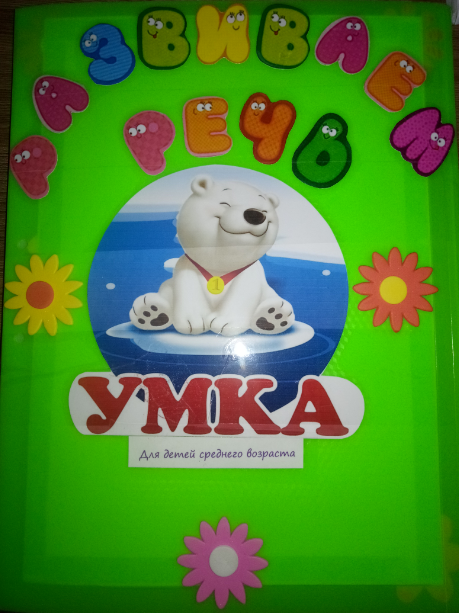 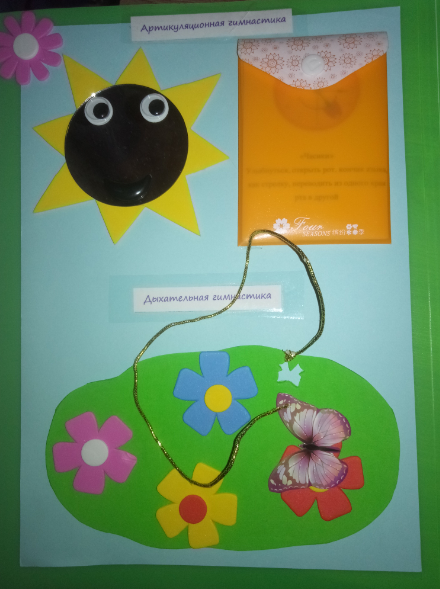 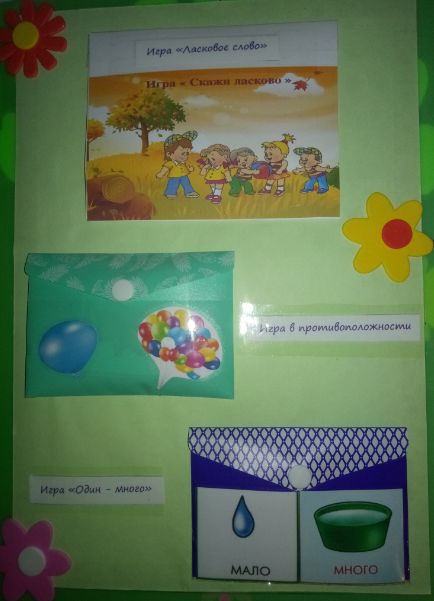 ЛЕПБУК «РАЗВИВАЕМ РЕЧЬ ДОШКОЛЬНИКОВ»Подготовила воспитатель МБДОУ детский сад № 101Дементьева С. А.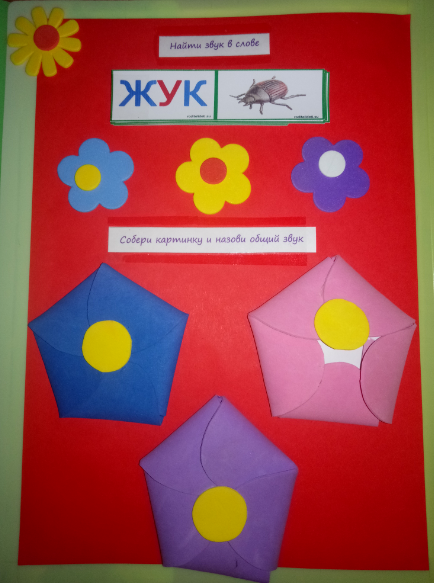 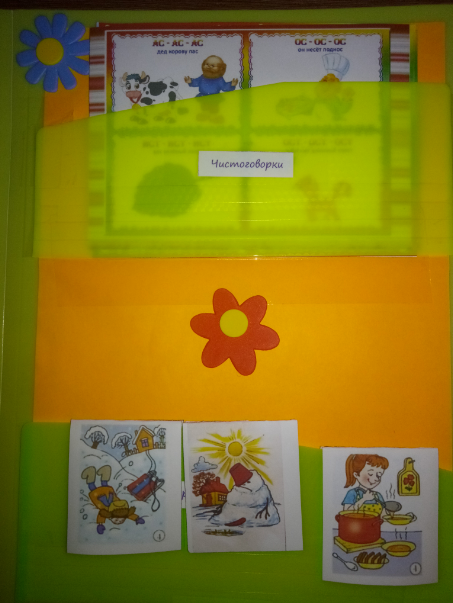 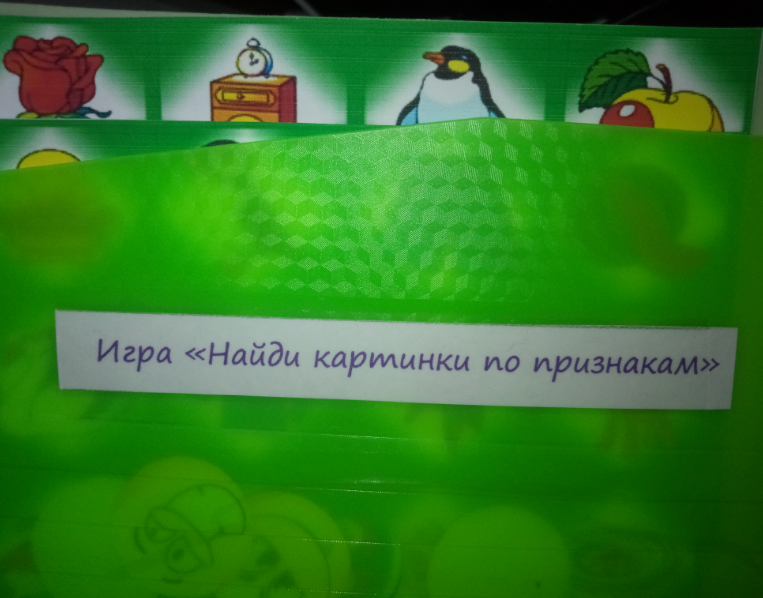 Тверь 2020гПояснительная записка к лепбукупо теме: «Развиваем речь дошкольников»Актуальность: игра- один из важнейших видов деятельности ребенка, его самовыражения, способ его совершенствования.Игра является основным видом активности дошкольников, в процессе которой развиваются внимание, память, воображение, усваивается социальный опыт, закрепляются знания детей. Поэтому важнейшей задачей является создание условий, необходимых для более широкого внедрениях дидактических игр в образовательный процесс детей в дошкольных учреждениях.Известно, что своевременное овладение правильной речью имеет важное значение, для формирования полноценной личности ребенка, успешного обучения в школе и  дальнейшей полноценной жизни.Современные педагоги в связи с внедрением ФГОС дошкольного образования ищут новые подходы для, идеи, технологии для того, чтобы соответствовать требованиям, предъявляемым к образованию и воспитанию дошкольников.Одним из таких средств обучения дошкольников является лэпбук. Это книжка-раскладушка или самодельная бумажная папка с множеством разнообразных деталей, кармашками разных форм, мини-книжками, книжками-гармошками, конвертами, которые ребенок может доставать, перекладывать, складывать по своему желанию и за один прием  просмотреть все ее содержимое. Однако несмотря на кажущуюся простоту, в ней содержатся все необходимые материалы, которые объединены одной темой.Лэпбук- это современное доступное средство обучения, способствующее взаимодействию всех участников образовательного процесса.Лэпбук отвечает требованиям ФГОС дошкольного образования развивающейся предметно-пространственной среде:информативен: в одной папке можно разместить достаточно много информации на определенную тематику, а не подбирать различный дидактический материал;полифункционален: способствует развитию творчества, воображения (есть возможность использовать его как с подгруппой детей, так и индивидуально);обладает дидактическими свойствами, является средством художественно-эстетического развития ребенка, приобщает его к миру искусства;вариативен: существует несколько способов использования каждой его части;его структура и содержание доступны детям дошкольного возраста, обеспечивает игровую, познавательную, исследовательскую и творческую активность всех воспитанников.Использование таких ярких, красочных пособий позволяет решать сразу несколько задач:повысить познавательную активность и работоспособность детей;активизировать процессы восприятия, внимания, памяти;плавно регулировать поведенческие трудности детей, постепенно приучая их подчиняться правилам игры;увеличить объем коррекционного воздействия.Работа  с лэпбуком отвечает основным направлениям партнерской деятельности взрослого с детьми: включенность педагога наравне с детьми, отображает добровольное присоединение детей к деятельности.Цель: закрепление полученных знаний на занятиях в занимательной игровой форме.Задачи: 
Образовательные задачи:
• проверить прочность усвоения детьми знаний, умений и навыков, сформированных на занятиях; 
• учить применять их в практической деятельности – игре.
Коррекционно-развивающие задачи: 
• закреплять умение составлять рассказ по картинке.            • закреплять умение находить слова с заданным звуком;
• развивать умение правильно отвечать на поставленный вопрос;
• развивать внимание, память, логическое мышление.
Воспитательные задачи: 
• воспитывать интерес к речевым играм.Ожидаемые результаты:Результаты по содержанию работы           Дети знают (точно в соответствии с каждой задачей)Результаты по способу работыДети знают (точно в соответствии с каждой задачей)Применение: используется в средней группе для уточнения, закрепления, систематизирования полученных знаний.Количество развивающих заданий: 10Перечень развивающих заданий:Артикуляционная гимнастика. В кармашке находятся карточки с картинками и описанием задания. Рядом с кармашком находится зеркальце, воспитатель, читает задание, а ребенок, глядя в зеркальце, выполняет его.Дыхательная гимнастика. Луг с цветами и бабочка на веревочке. Задача ребенка сдуть бабочку с цветка. Делать правильно: вдох через нос, выдох ртом.Игра «Ласковое слово». Назвать сначала предмет, а потом назвать его в уменьшительно-ласкательной форме.Игра «Один-много». Найти картинку, где изображен один предмет, потом подобрать к ней картинку с таким же изображением, только с большим количеством этих же предметов. Назвать предмет в единственном числе, потом во множественном.Игра в противоположности. Подобрать картинки с противоположным значением.Найди звук в слове. Набор карточек с картинками, прочитать слово и попросить ребенка определить, где находится звук, показав на цветочек (1, 2 или3).Собери картинку и назови общий звук. Собрать разрезную картинку, назвать предметы на картинке и определить общий звук.Чистоговорки. Воспитатель проговаривает чистоговорку, потом ребенок.Составь рассказ по картинкам. Набор сюжетных картинок, по ним составляется рассказ.Игра «Найди картинки по признакам». Взять карточку с картинками и фишками закрыть определенную группу предметов (классификация по признакам).